ĐỀ KIỂM TRA HỌC KÌ TIẾNG VIỆT – TOÁN 3MÔN TOÁN KIỂM TRA GIỮA HỌC KÌ IĐề 91.a)Điền số thích hợp vào chỗ trống :1hm = ………m  ;                    5m 8dm = ……….dmb)Ghi Đ hoặc S vào ô -Số gồm bảy trăm, năm đơn vị viết là 705 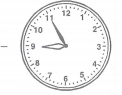 Đồng hồ chỉ 9 giờ 55 phút 2.Nối phép tính với kết quả đúng:	      18	      8	103.a) Đặt tính rồi tính:b)Tìm x:56 : x = 7………………………………………4.Một quyển tài liệu được in bằng máy in cũ thì mất 52 phút, nếu in bằng máy in mới thì thời gian in giảm 4 lần. Hỏi quyển tài liệu đó in bằng máy in mới thì mất bao nhiêu phút ?Bài giải……………………….…………………………………………………….……………………….…………………………………………………….……………………….…………………………………………………….5.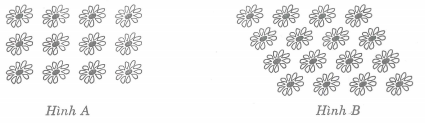 Điền dấu (>; <; =) vào ô  số bông hoa ở hình A   số bông hoa ở hình BGiải thích:……………………………………………………………     …………………………………………………………………………..    …………………………………………………………………………....563 + 428………………………………………718 – 456………………………………………34 x 6………………………………………